ПРЕДМЕТ: Обавештење о продужењу рока за достављање понуда поЈН број бр 100609/2015 Anga`ovawe spoqne usluge za demonta`no monta`ne radove na turbini A2, sanacija o{te}ewa nakon defekta`e, ma{inska obrada, razvrtawe spojnica, priprema za NDT ispitivawa, ispirawe uqnog sistema turbine Поштовани,У складу са чланом 63. став 3. Закона о јавним набавкама (Сл. гласник РС 124/12), обавештавамо Вас да наручилац Привредно друштво „Термоелектране Никола Тесла” д.о.о. продужава рок за доставу понуда по јавној набавци број 100609/2015 Anga`ovawe spoqne usluge za demonta`no monta`ne radove na turbini A2, sanacija o{te}ewa nakon defekta`e, ma{inska obrada, razvrtawe spojnica, priprema za NDT ispitivawa, ispirawe uqnog sistema turbineНови рок за доставу понуда је 25.05.2015. године до 12:45 часова.Јавно отварање понуда обавиће се истог дана у 13:15 часова у просторијама ПКА, ТЕНТ А , Богољуба Урошевића Црног 44, Обреновац . КОМИСИЈА  за ЈН 100609/2015------------------------------------------------------------------------------------------------------------------------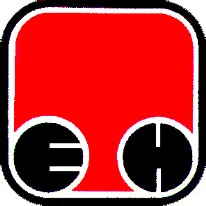 Електропривреда Србије  -  ЕПСПривредно ДруштвоТермоелектране Никола Тесла,  Обреновац